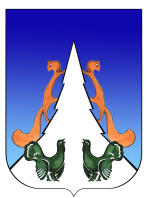 Ханты-Мансийский автономный округ – ЮграСоветский районгородское поселение АгиришА Д М И Н И С Т Р А Ц И Я628245, Ханты-Мансийский автономный округ-Югра, телефон:(34675) 41233Тюменской области, Советский районп. Агириш ул. Винницкая 16факс: (34675) 41233 						эл.адрес: agirish@sovrnhmao.ruПОСТАНОВЛЕНИЕ« 13»  ноября  2023  г.				                                                                   № 282/НПА О внесении изменений и дополнений в постановление администрации городского поселения Агириш от 26.11.2018 № 227/НПА "О муниципальной программе "Информатизация и повышение информационной открытости администрации городского поселения Агириш»В соответствии с Бюджетным кодексом Российской Федерации, Федеральным законом от 06.10.2003 № 131-ФЗ «Об общих принципах организации местного самоуправленияв Российской Федерации», Уставом городского поселения Агириш, постановлением администрации городского поселения Агириш от 08.02.2022 № 18/НПА «О модельной муниципальной программе городского поселения Агириш, порядке формирования утверждения и реализации муниципальных программ городского поселения Агириш»:Внести изменения и дополнения в постановление администрации городского поселения Агириш от 26.11.2018 № 227/НПА "О муниципальной программе "Информатизация и повышение информационной открытости Администрации городского поселения Агириш", изложив в новой редакции Приложение (Приложение).Опубликовать настоящее постановление в бюллетене «Вестник городского поселения Агириш» и разместить на официальном сайте администрации городского поселения Агириш.Настоящее постановление вступает в силу с 01.01.2024 года.Контроль исполнения настоящего постановления оставляю за собой.Глава городскогопоселения Агириш	                                                                                      	И.В. ЕрмолаеваПриложениек постановлению администрации городского поселения Агиришот 13.11.2023 № 282/НПАП А С П О Р Т муниципальной программы «Информатизация и повышение информационной открытости городского поселения Агириш»1. Основные положения2. Показатели муниципальной программы 2.1. Прокси-показатели муниципальной программы в 2024 году3. Помесячный план достижения показателей муниципальной программы в 2024 году4. Структура муниципальной программы5. Финансовое обеспечение муниципальной программыМеханизм реализации программыФинансирование мероприятий программы осуществляется за счет средств бюджета городского поселения Агириш, в пределах бюджетных ассигнований, утвержденных решением Совета депутатов городского поселения Агириш о бюджете городского поселения Агириш. Мероприятия направлены на обеспечение информированности населения городского поселения Агириш. Этот уровень определяется полнотой, точностью, достоверностью и своевременностью предоставления информации, необходимой каждому человеку в процессе выполнения им всех общественно значимых видов деятельности.Финансирование мероприятий муниципальной программы осуществляется за счет средств местного бюджета городского поселения Агириш.Комплексное решение задач социально-экономического развития городского поселения Агириш, эффективное использование ресурсов, управление хозяйственными механизмами, взаимодействие с населением городского поселения Агириш сконцентрировано на усилия различных служб на основе обмена информацией между автоматизированными информационными системами  ряда структур, реализующих конкретные цели социально-экономического развития территории городского поселения Агириш.Программа определяет основные направления деятельности органов местного самоуправления городского поселения Агириш в части применения современных информационно-коммуникационных технологий, основной целью является создание и развитие в муниципальном образовании городского поселения Агириш единого информационного пространства и инфраструктуры информатизацииОтветственный исполнитель  муниципальной программы: разрабатывает в пределах своих полномочий проекты муниципальных правовых актов администрации городского поселения Агириш, необходимых для реализации программы;проводит мониторинг выполнения муниципальной программы и ежеквартально предоставляют в Уполномоченный орган информацию о реализации муниципальной программы по форме согласно приложению 1 к настоящему Порядку, в срок до 10 числа месяца, следующего за отчетным кварталом; ежегодно предоставляют в Уполномоченный орган отчет о реализации муниципальной программы;ежегодно проводят оценку эффективности реализации муниципальной программы в порядке, установленном постановлением администрации городского поселения Агириш;организует размещение программы в актуальной редакции, информации 
о реализации программы на официальном сайте городского поселения Агириш, на общедоступном информационном ресурсе стратегического планирования в информационно-телекоммуникационной сети «Интернет»;направляет уведомления и предоставляет отчетность в Министерство экономического развития Российской Федерации посредством ГАИС «Управление»;несет дисциплинарную, гражданско-правовую и административную ответственность за полноту и достоверность информации, содержащейся в муниципальной программе, отчетности о ходе реализации муниципальной программы.Соисполнители муниципальной программы:обеспечивают исполнение мероприятий структурных элементов муниципальной программы; несут дисциплинарную, гражданско-правовую и административную ответственность за реализацию структурных элементов муниципальной программы; полноту и достоверность информации, содержащейся в структурном элементе муниципальной программы,   отчетности о ходе реализации структурного элемента муниципальной программы.представляют ответственному исполнителю  муниципальной программы информацию о реализации структурного элемента муниципальной программы, в срок до 10 числа месяца, следующего за отчетным кварталом;представляют ответственному исполнителю программы информацию 
для проведения оценки эффективности реализации программы, подготовки годового отчета о реализации программы.Ответственные за достижение показателей:обеспечивают достижение показателей муниципальной программы, в том числе установленных указами Президента Российской Федерации;несут дисциплинарную, гражданско-правовую и административную ответственность за не достижение показателей, предусмотренных соглашениями о предоставлении межбюджетных трансфертов (субсидий, субвенций) из федерального бюджета, бюджета Ханты-Мансийского автономного округа – Югры бюджету Советского района; не достижение показателей муниципальной программы, в том числе установленных указами Президента Российской ФедерацииКуратор муниципальной программыЗаместитель главы городского поселения Агириш Ответственный исполнитель муниципальной программыАдминистрация городского поселения АгиришПериод реализации муниципальной программы2024 – 2030 годыЦели муниципальной программыСоздание и развитие в муниципальном образовании городское поселение Агириш единого информационного пространства и инфраструктуры информатизацииНаправления (подпрограммы) муниципальной программы-Объемы финансового обеспечения за весь период реализации1 719,5 тыс.рубСвязь с национальными целями развития Российской Федерации/ государственными программами автономного округа-№ п/пНаименование показателяУровень показателяЕдиница измерения (по ОКЕИ)Базовое значениеБазовое значениеЗначение показателя по годамЗначение показателя по годамЗначение показателя по годамЗначение показателя по годамЗначение показателя по годамЗначение показателя по годамЗначение показателя по годамДокументОтветственный за достижение показателяСвязь с показателями национальных целей№ п/пНаименование показателяУровень показателяЕдиница измерения (по ОКЕИ)значениегод2024 год2025 год2026 год2027 год2028 год2029 год2030годДокументОтветственный за достижение показателяСвязь с показателями национальных целей12345678910111213141516Цель 1. Создание и развитие в муниципальном образовании городское поселение Агириш единого информационного пространства и инфраструктуры информатизацииЦель 1. Создание и развитие в муниципальном образовании городское поселение Агириш единого информационного пространства и инфраструктуры информатизацииЦель 1. Создание и развитие в муниципальном образовании городское поселение Агириш единого информационного пространства и инфраструктуры информатизацииЦель 1. Создание и развитие в муниципальном образовании городское поселение Агириш единого информационного пространства и инфраструктуры информатизацииЦель 1. Создание и развитие в муниципальном образовании городское поселение Агириш единого информационного пространства и инфраструктуры информатизацииЦель 1. Создание и развитие в муниципальном образовании городское поселение Агириш единого информационного пространства и инфраструктуры информатизацииЦель 1. Создание и развитие в муниципальном образовании городское поселение Агириш единого информационного пространства и инфраструктуры информатизацииЦель 1. Создание и развитие в муниципальном образовании городское поселение Агириш единого информационного пространства и инфраструктуры информатизацииЦель 1. Создание и развитие в муниципальном образовании городское поселение Агириш единого информационного пространства и инфраструктуры информатизацииЦель 1. Создание и развитие в муниципальном образовании городское поселение Агириш единого информационного пространства и инфраструктуры информатизацииЦель 1. Создание и развитие в муниципальном образовании городское поселение Агириш единого информационного пространства и инфраструктуры информатизацииЦель 1. Создание и развитие в муниципальном образовании городское поселение Агириш единого информационного пространства и инфраструктуры информатизацииЦель 1. Создание и развитие в муниципальном образовании городское поселение Агириш единого информационного пространства и инфраструктуры информатизацииЦель 1. Создание и развитие в муниципальном образовании городское поселение Агириш единого информационного пространства и инфраструктуры информатизацииЦель 1. Создание и развитие в муниципальном образовании городское поселение Агириш единого информационного пространства и инфраструктуры информатизацииЦель 1. Создание и развитие в муниципальном образовании городское поселение Агириш единого информационного пространства и инфраструктуры информатизации1.Количество лицензированного программного обеспечения (приобретение и сопровождение)«МП»единиц52023 год5566666Федеральный закон от 27.07.2006 № 149-ФЗ «Об информации, информационных технологиях и о защите информации» Администрация городского поселения Агириш2.Количество посещений пользователями информационно-телекоммуникационной сети «Интернет» официального сайта органов местного самоуправления городского поселения Агириш«МП»тысяч посещений4,42023 год4,44,54,64,74,84,95,0Постановление администрации городского поселения Агириш от 15.05.2009 № 15 «Об официальном сайте органов местного самоуправления городского поселения Агириш»Администрация городского поселения Агириш№ п/пНаименование прокси-показателяПризнак возрастания/ убыванияЕдиница измерения (по ОКЕИ)Базовое значениеБазовое значениеЗначение показателя по кварталам/месяцамЗначение показателя по кварталам/месяцамЗначение показателя по кварталам/месяцамЗначение показателя по кварталам/месяцамОтветственный за достижение показателя№ п/пНаименование прокси-показателяПризнак возрастания/ убыванияЕдиница измерения (по ОКЕИ)значениегодNN+1…N+nОтветственный за достижение показателя12345678910111Количество лицензированного программного обеспечения (приобретение и сопровождение)Количество лицензированного программного обеспечения (приобретение и сопровождение)Количество лицензированного программного обеспечения (приобретение и сопровождение)Количество лицензированного программного обеспечения (приобретение и сопровождение)Количество лицензированного программного обеспечения (приобретение и сопровождение)Количество лицензированного программного обеспечения (приобретение и сопровождение)Количество лицензированного программного обеспечения (приобретение и сопровождение)Количество лицензированного программного обеспечения (приобретение и сопровождение)Количество лицензированного программного обеспечения (приобретение и сопровождение)Количество лицензированного программного обеспечения (приобретение и сопровождение)1.1«Наименование прокси-показателя» 1.NNПоказатель муниципальной программы «Наименование», ед. измерения по ОКЕИПоказатель муниципальной программы «Наименование», ед. измерения по ОКЕИПоказатель муниципальной программы «Наименование», ед. измерения по ОКЕИПоказатель муниципальной программы «Наименование», ед. измерения по ОКЕИПоказатель муниципальной программы «Наименование», ед. измерения по ОКЕИПоказатель муниципальной программы «Наименование», ед. измерения по ОКЕИПоказатель муниципальной программы «Наименование», ед. измерения по ОКЕИПоказатель муниципальной программы «Наименование», ед. измерения по ОКЕИПоказатель муниципальной программы «Наименование», ед. измерения по ОКЕИПоказатель муниципальной программы «Наименование», ед. измерения по ОКЕИN.n«Наименование прокси-показателя»……№ п/пНаименование показателя Уровень показателяЕдиница измерения (по ОКЕИ)Плановые значения по кварталам/месяцамПлановые значения по кварталам/месяцамПлановые значения по кварталам/месяцамПлановые значения по кварталам/месяцамПлановые значения по кварталам/месяцамПлановые значения по кварталам/месяцамПлановые значения по кварталам/месяцамПлановые значения по кварталам/месяцамПлановые значения по кварталам/месяцамПлановые значения по кварталам/месяцамПлановые значения по кварталам/месяцамНа конец 2024 года№ п/пНаименование показателя Уровень показателяЕдиница измерения (по ОКЕИ)янв.фев.мартапр.майиюньиюльавг.сен.окт.ноя.На конец 2024 года123456789101112131415161Создание и развитие в муниципальном образовании городское поселение Агириш единого информационного пространства и инфраструктуры информатизацииСоздание и развитие в муниципальном образовании городское поселение Агириш единого информационного пространства и инфраструктуры информатизацииСоздание и развитие в муниципальном образовании городское поселение Агириш единого информационного пространства и инфраструктуры информатизацииСоздание и развитие в муниципальном образовании городское поселение Агириш единого информационного пространства и инфраструктуры информатизацииСоздание и развитие в муниципальном образовании городское поселение Агириш единого информационного пространства и инфраструктуры информатизацииСоздание и развитие в муниципальном образовании городское поселение Агириш единого информационного пространства и инфраструктуры информатизацииСоздание и развитие в муниципальном образовании городское поселение Агириш единого информационного пространства и инфраструктуры информатизацииСоздание и развитие в муниципальном образовании городское поселение Агириш единого информационного пространства и инфраструктуры информатизацииСоздание и развитие в муниципальном образовании городское поселение Агириш единого информационного пространства и инфраструктуры информатизацииСоздание и развитие в муниципальном образовании городское поселение Агириш единого информационного пространства и инфраструктуры информатизацииСоздание и развитие в муниципальном образовании городское поселение Агириш единого информационного пространства и инфраструктуры информатизацииСоздание и развитие в муниципальном образовании городское поселение Агириш единого информационного пространства и инфраструктуры информатизацииСоздание и развитие в муниципальном образовании городское поселение Агириш единого информационного пространства и инфраструктуры информатизацииСоздание и развитие в муниципальном образовании городское поселение Агириш единого информационного пространства и инфраструктуры информатизацииСоздание и развитие в муниципальном образовании городское поселение Агириш единого информационного пространства и инфраструктуры информатизации1.1Количество лицензированного программного обеспечения (приобретение и сопровождение)«МП»единиц5555555555551.2Количество посещений пользователями информационно-телекоммуникационной сети «Интернет» официального сайта органов местного самоуправления городского поселения Агириш«МП»тысяч посещений0,3400,3450,3500,3550,3600,3650,3700,3750,3800,3850,3904,4№ п/пЗадачи структурного элементаКраткое описание ожидаемых эффектов от реализации задачи структурного элементаКраткое описание ожидаемых эффектов от реализации задачи структурного элементаСвязь с показателями12334Структурные элементы, не входящие в направления (подпрограммы)Структурные элементы, не входящие в направления (подпрограммы)Структурные элементы, не входящие в направления (подпрограммы)Структурные элементы, не входящие в направления (подпрограммы)1.Комплекс процессных мероприятий «Создание устойчивой информационно-телекоммуникационной инфраструктуры»Комплекс процессных мероприятий «Создание устойчивой информационно-телекоммуникационной инфраструктуры»Комплекс процессных мероприятий «Создание устойчивой информационно-телекоммуникационной инфраструктуры»Комплекс процессных мероприятий «Создание устойчивой информационно-телекоммуникационной инфраструктуры»Ответственный за реализацию структурного элемента: Администрация городского поселения АгиришОтветственный за реализацию структурного элемента: Администрация городского поселения АгиришСрок реализации: 2024-2030Срок реализации: 2024-20301.1.Развитие эффективной и безопасной деятельности органов местного самоуправления городского поселения Агириш за счет внедрения и совершенствования систем электронного управленияОсуществлены мероприятия:развитие и сопровождение системы электронного документооборота (далее СЭД) в администрации городского поселения Агириш:а) по направлениям их деятельности:автоматизация, информационное и техническое обеспечение деятельности администрации городского поселения Агириш, в том числе:проведение работ по обслуживанию компьютерной техники и периферийного оборудования, включая организацию и проведение работ по их ремонту (в том числе приобретение запасных частей и расходных материалов);сопровождение (организация сопровождения) информационных систем;создание, внедрение и сопровождение компьютерных сетей и распределенных систем обработки информации;б) сопровождение и эксплуатация АИС, в том числе:внедрение и сопровождение системного и прикладного программного обеспечения, программно-технических комплексов;создание, внедрение и сопровождение информационных и коммуникационных баз и банков данных, компьютерных технологий и систем, в том числе на картографической основе или с ее использованием, а также АИС в области СЭД;в) участие в разработке конкурсной документации по приобретению программных продуктов;г) оказание информационных и консультационных услуг в области использования программного обеспечения, компьютерных систем и технологий.Осуществлены мероприятия:развитие и сопровождение системы электронного документооборота (далее СЭД) в администрации городского поселения Агириш:а) по направлениям их деятельности:автоматизация, информационное и техническое обеспечение деятельности администрации городского поселения Агириш, в том числе:проведение работ по обслуживанию компьютерной техники и периферийного оборудования, включая организацию и проведение работ по их ремонту (в том числе приобретение запасных частей и расходных материалов);сопровождение (организация сопровождения) информационных систем;создание, внедрение и сопровождение компьютерных сетей и распределенных систем обработки информации;б) сопровождение и эксплуатация АИС, в том числе:внедрение и сопровождение системного и прикладного программного обеспечения, программно-технических комплексов;создание, внедрение и сопровождение информационных и коммуникационных баз и банков данных, компьютерных технологий и систем, в том числе на картографической основе или с ее использованием, а также АИС в области СЭД;в) участие в разработке конкурсной документации по приобретению программных продуктов;г) оказание информационных и консультационных услуг в области использования программного обеспечения, компьютерных систем и технологий.Показатель 1. Количество лицензированного программного обеспечения (приобретение и сопровождение)2.1.Модернизация и развитие официального сайта органов местного самоуправления городского поселения АгиришОбеспечено функционирование и развитие официального сайта органов местного самоуправления городского поселения Агириш, в том числе разработка новых интерактивных сервисов для граждан с учетом необходимости осуществления мер по защите информации.Обеспечено функционирование и развитие официального сайта органов местного самоуправления городского поселения Агириш, в том числе разработка новых интерактивных сервисов для граждан с учетом необходимости осуществления мер по защите информации.Показатель 2. Количество посещений пользователями информационно-телекоммуникационной сети «Интернет» официального сайта органов местного самоуправления городского поселения АгиришНаименование муниципальной программы, структурного элемента, источник финансового обеспеченияОбъем финансового обеспечения по годам, тыс. рублейОбъем финансового обеспечения по годам, тыс. рублейОбъем финансового обеспечения по годам, тыс. рублейОбъем финансового обеспечения по годам, тыс. рублейОбъем финансового обеспечения по годам, тыс. рублейОбъем финансового обеспечения по годам, тыс. рублейОбъем финансового обеспечения по годам, тыс. рублейОбъем финансового обеспечения по годам, тыс. рублейНаименование муниципальной программы, структурного элемента, источник финансового обеспечения2024 год2025 год2026 год2027 год 2028 год2029 год 2030 годВсего123456789Муниципальная программа (всего), в том числе:240,5239,5239,5250,0250,0250,0250,01 719,5Местный бюджет240,5239,5239,5250,0250,0250,0250,01 719,51. Комплекс процессных мероприятий «Создание устойчивой информационно-телекоммуникационной инфраструктуры» (всего), в том числе:240,5239,5239,5250,0250,0250,0250,01 719,5Местный бюджет240,5239,5239,5250,0250,0250,0250,01 719,5